„EU peníze školám“Projekt DIGIT – digitalizace výuky na ISŠTE Sokolovreg.č. CZ.1.07/1.5.00/34.0496Tento výukový materiál je plně v souladu s Autorským zákonem (jsou zde dodržována všechna autorská práva). Pokud není uvedeno jinak, autorem textů 
a obrázků je Ing. Bohuslava Čežíková.StylyStyly jsou jakési předlohy vzhledu. Druhy stylů jsou: styly odstavce, písma, seznamu a tabulky. Jde o jeden z nejsilnějších nástrojů textového editoru, který umožňuje pojmenovat určitý formát odstavce a pak se u dalších podobných formátů odstavce na tento styl pouze odkazovat. To je výhoda stylů – nemusí se formátovat znovu ručně, najednou lze změnit formát všech označených odstavců změnou konkrétního stylu.Postup při aplikování stylů odstavceJde o tzv. rychlé formátování textu pomocí vestavěných stylů. Na kartě Domů v MS Word otevřeme panel s předdefinovanými styly klepnutím na spouštěč na panelu karet Styly, v OO.org Writer a LO Writer se styly aktivují klávesou F11 (nebo nabídka Formát – Styly a formátování). Předdefinované styly pochází ze šablon, které textový editor již použil. Např. pro nový dokument se použije šablona Normální. Umístíme-li kurzor do příslušného odstavce textu a klepneme na styl z panelu Styly, bude tento styl odstavci přiřazen (postup je shodný pro všechny textové editory). Text odstavce není potřeba označovat (použijí se formátovací značky).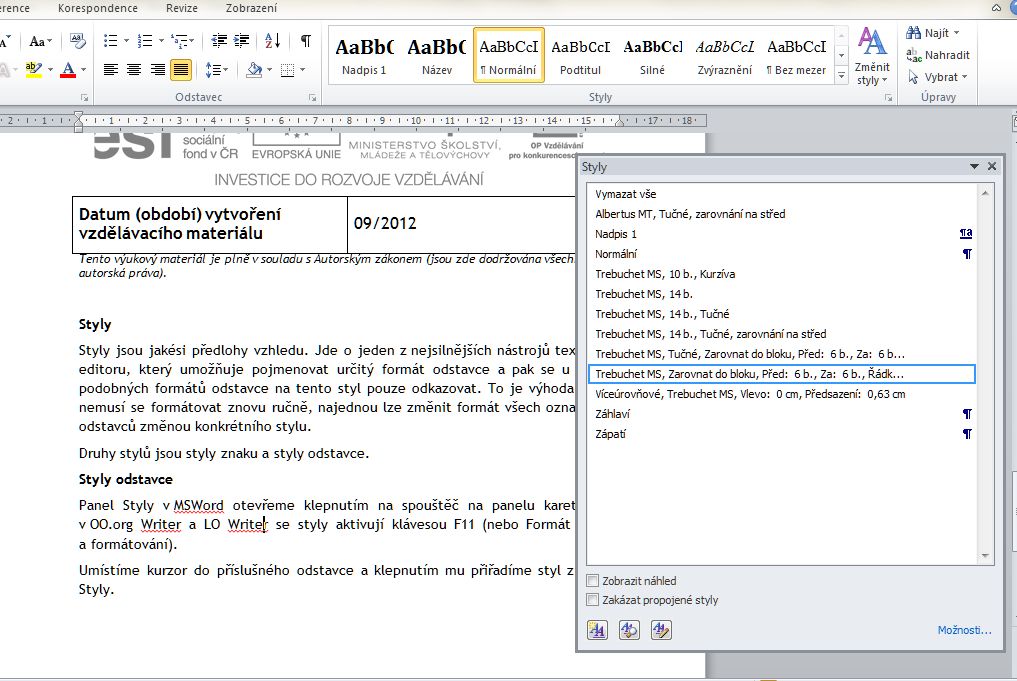 Obrázek 1: MS Word - přiřazení styluDefinování stylů se nastavuje v dialogu Možnosti aplikace Word – na kartě Automatické úpravy formátu a na kartě Upřesnit.Textový editor dodržuje některá pravidla při používání stylů:Pro pořízení textu je v MS Word nabízený styl Normální, v OO.org Writer a LO Writer styl Výchozí.Od výchozích stylů jsou odvozeny ostatní styly.Dodržuje se hierarchie nadpisů (Nadpis 1, Nadpis 2 …) – na jejím základě se generuje automatický obsah.Tam, kde záleží na pořadí, použijeme číslovaný seznam, tam, kde na pořadí nezáleží, se použije seznam s odrážkami.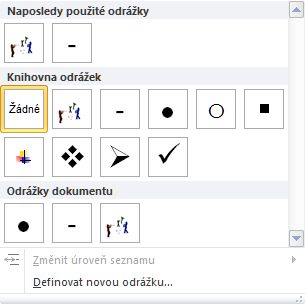 Obrázek 2: MS Word – odrážkyVýběr sady stylůOd verze Word 2007 lze měnit sadu stylů: na kartě Domů ve skupině Styly po stisknutí tlačítka Změnit styly vybereme z nabídky volbu Sada stylů – z této podnabídky lze vybrat jinou předdefinovanou sadu stylů.Sady stylů mají své barevné sady, které umožňují nastavit vzhled dokumentu podle nově vybrané šablony.Poslední možností z nabídky Změnit styly je změna Písma. Obsahuje barevně sladěné kombinace sad písem.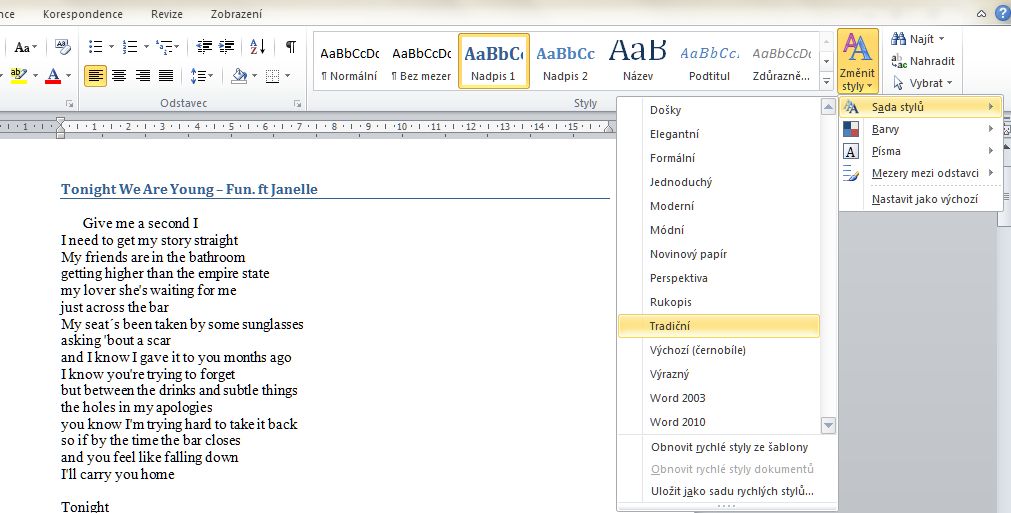 Obrázek 3: MS Word - sada stylůV OO.org Writer a LO Writer lze měnit jednotlivé styly odstavců, ale sady stylů ne.Vytvoření stylu z textuLze použít styl podle naformátovaného textu. Nebo lze vytvořit nový styl pomocí dialogového okna.Připravíme nový styl odstavce podle textu:Odstavec je naformátovaný podle stylu Normální.Posloupnost příkazů Domů – Písmo – font Tahoma, 12, - Odstavec – Do bloku, Řádkování – Násobky 1,2 – OK.Styly – Nový styl – Vytvořit nový styl podle formátování – do pole Název vepsat název stylu (tak, abychom i za půl roku věděli, co formátujeme), Typ stylu je Odstavec.Styl založený na – Normální, Jen v tomto dokumentu. Ok.Styl vytvořený pomocí dialogového okna:Kurzor postavíme do odstavce se stylem Normální.Posloupnost Styly – Nový styl – Vytvořit nový styl podle formátování.Do pole Název vepsat název nového stylu (tak, abychom i za půl roku věděli, co formátujeme). Typ stylu – Odstavec.V seznamu stylů nastavit Styl založený na – Normální.Styl následujícího odstavce – Normální.Písmo Tahoma, 12.Formát – Odstavec. Zarovnání – Do bloku. Mezery – Řádkování – Násobky 1,2. Ok.Ok.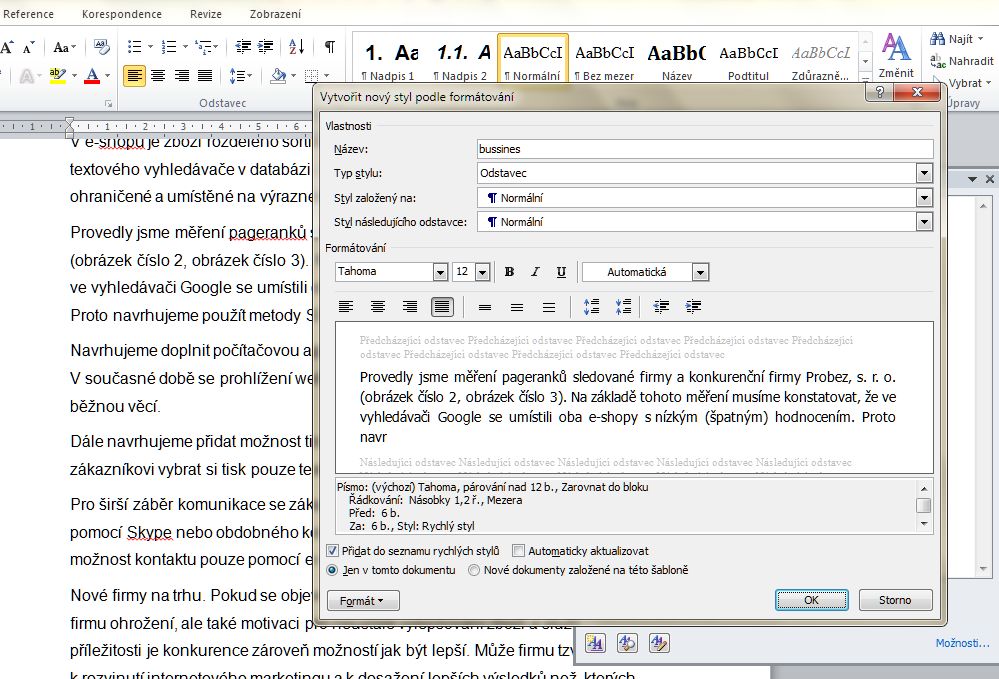 Obrázek 4: MS Word - styl pomocí dialogového oknaCvičeníV textovém editoru vytvořte nový dokument stisknutím tlačítka Nový (ctrl + N). Z různých www a textových dokumentů vložte zkopírováním neformátovaný text. Přemísťujte kurzoru po textu do různých odstavců a sledujte, co se objevuje v panelu Styly.Vytvořte za použití internetových zdrojů text o marketingu, který bude obsahovat vznik a vývoj marketingu, nástroje, marketingový informační systém a mix. Použijte na text předdefinované styly. Vyzkoušejte změny sad stylů, barevných sad i změnu sad fontů.Samostatná práceVytvořte pomocí dialogového okna nový styl odstavce: Trebuchet, 11, kapitálky, odstavec zarovnaný do bloku, řádkování 1,15, mezery před/za odstavcem 6 bodů.Zkopírujte z www.isste.cz informace o škole, historii školy a nabídku oborů. Odstavce zformátujte svým nově vytvořeným stylem. Použijte vhodně seznam s odrážkami nebo číselný seznam.III/2 Inovace a zkvalitnění výuky prostřednictvím ICTVY_32_INOVACE_1_5_09Název vzdělávacího materiáluStylyJméno autoraIng. Bohuslava ČEŽÍKOVÁTematická oblastPočítačové zpracování textu a tvorba sdíleného obsahuVzdělávací obor63-41-M/01 Ekonomika a podnikání68-43-M/01 Veřejnosprávní činnostPředmětInformační a komunikační technologieRočník1. - 4.Rozvíjené klíčové kompetenceKompetence k učení poznává smysl a cíl učení, má pozitivní vztah k učení, posoudí vlastní pokrok a určí překážky či problémy bránící učení, naplánuje si, jakým způsobem by mohl své učení zdokonalit, kriticky zhodnotí výsledky svého učení a diskutuje o nichKompetence komunikativní využívá informační a komunikační prostředky a technologie pro kvalitní a účinnou komunikaci s okolním světemKompetence pracovní používá bezpečně a účinně materiály, nástroje a vybavení, dodržuje vymezená pravidla, plní povinnosti a závazky, adaptuje se na změněné nebo nové pracovní podmínkyPrůřezové témaOsvojení základních dovedností užívání výpočetní a komunikační techniky a práce s informacemi, dosažení velmi dobré úrovně informační gramotnostiČasový harmonogram1 vyučovací hodinaPoužitá literatura a zdrojenápověda MS Officewebová podpora MS OfficeRoubal, P.: Informatika a výpočetní technika pro střední školy, praktická učebnice, Computer Press, a. s., Brno, 2010. ISBN 978-80-251-3227-2.Pomůcky a prostředkypc, internet, Microsoft Office, OpenOffice.org Writer, LibreOffice WriterAnotaceSeznámení s pojmem styl, jeho definicí a využitím v textových dokumentechZpůsob využití výukového materiálu ve výuceVýklad, cvičení, samostatná práceDatum (období) vytvoření vzdělávacího materiálu09/2012